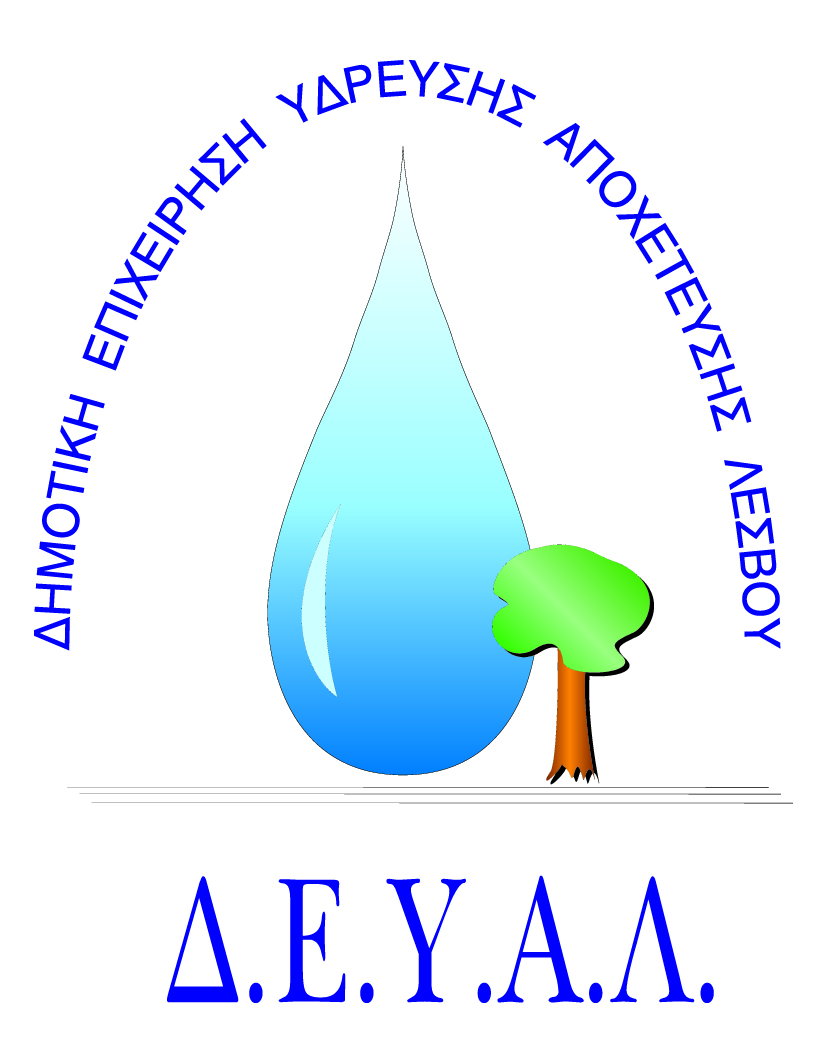 ΔΗΜΟΤΙΚΗ ΕΠΙΧΕΙΡΗΣΗ             ΥΔΡΕΥΣΗΣ ΑΠΟΧΕΤΕΥΣΗΣ                ΛΕΣΒΟΥTΜΗΜΑ ΠΡΟΜΗΘΕΙΩΝ                                                                   Μυτιλήνη 1/ 3/ 2018Αρμόδιος: Πολυχρόνης Γιάννης					Αρ. πρωτ.2486Τηλ. &Fax: 2251041966Email:promithion@deyamyt.gr			ΠΡΟΣΚΛΗΣΗ ΕΚΔΗΛΩΣΗΣ ΕΝΔΙΑΦΕΡΟΝΤΟΣ ΠΡΟΜΗΘΕΙΑΣΘΕΜΑ: Προμήθεια μεταλλικών κάδων για τις ανάγκες των Εγκαταστάσεων Επεξεργασίας Λυμάτων Μυτιλήνης.ΠΛΗΡ:ΠΡΟΚΟΠΙΟΥ ΗΡΑΚΛΗΣ ΤΗΛ.ΕΠΙΚ.2251046755Λήξη Προθεσμίας υποβολής προσφορών:Τετάρτη 7-3-2018 και ώρα 14:00Χρόνος Αποσφράγισης προσφορών	:Πέμπτη 8-3-2018 και ώρα 12:30Χρόνος Παράδοσης				: Δέκα (10) ημέρες μετά την ανάθεση της προμήθειας  Όροι Πληρωμής				: Εξήντα (60) ημέρες μετά την παραλαβήΤόπος Παράδοσης	 : Εγκαταστάσεις Καρά Τεπές Τρόπος υποβολής προσφοράς (έντυπο 1 και 2):  1) Fax(2251041966) ή 2) email (promithion@deyamyt.gr) ή 3) σε σφραγισμένο φάκελο στα γραφεία της ΔΕΥΑΛ (Ελ.Βενιζέλου 13 – 17, 1ος όροφος) 
                                                                                                         ΓΙΑ ΤΗ ΔΕΥΑΛΑ/ΑΤΕΧΝΙΚΗ ΠΕΡΙΓΡΑΦΗ/ΠΡΟΔΙΑΓΡΑΦEΣΠΟΣΟΤΗΤΑ1Μεταλλικοί γαλβανιζέ τροχήλατοι κάδοι  για συλλογή εσχαρισμάτων διαστάσεων Μήκος: 1,25m-1,45mΠλάτος: 0,75m-0,95mΎψος: 1,25m-1,50m(Προαιρετικά χωρίς καπάκι)8